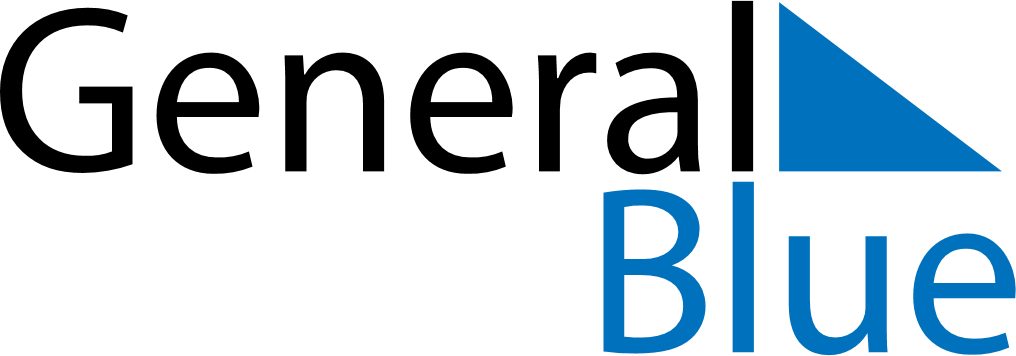 Daily Planner February 26, 2023 - March 4, 2023Daily Planner February 26, 2023 - March 4, 2023Daily Planner February 26, 2023 - March 4, 2023Daily Planner February 26, 2023 - March 4, 2023Daily Planner February 26, 2023 - March 4, 2023Daily Planner February 26, 2023 - March 4, 2023Daily Planner February 26, 2023 - March 4, 2023Daily Planner SundayFeb 26MondayFeb 27TuesdayFeb 28WednesdayMar 01ThursdayMar 02 FridayMar 03 SaturdayMar 04MorningAfternoonEvening